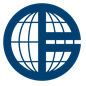 POSLOVNIK KVALITETEOznakaPP-05/OB-01DOKUMENTIRANI OBRASCIIzdanje1Semestralno izvješće o održanoj nastavi na doktorskom studijuDatum12. 02. 2024.Semestralno izvješće o održanoj nastavi na doktorskom studijuOdobrioE. Tijan, v. r.Semestralno izvješće o održanoj nastavi na doktorskom studijuBr. str.1/1Akademska godinaAkademska godinaSemestarIme i prezime nastavnikaIme i prezime nastavnikaŠifra nastavnikaKolegijKolegijŠifra kolegijaIzvedena nastavaIzvedena nastavaIzvedena nastavaIzvedena nastavaIzvedena nastavaIzvedena nastavaIzvedena nastavaDatumBroj nastavnih satiIzvedeni sadržaji kolegijaIzvedeni sadržaji kolegijaIzvedeni sadržaji kolegijaIzvedeni sadržaji kolegijaBroj nazočnih doktoranadaDatumPotpis nastavnika